Краткосрочный план урокаРУССКИЙ ЯЗЫК   Раздел долгосрочного плана:Раздел 3Жизненные ценностиРаздел долгосрочного плана:Раздел 3Жизненные ценностиШкола: ОСШ №5 им. М.Ауэзова. г. ТалгарШкола: ОСШ №5 им. М.Ауэзова. г. ТалгарШкола: ОСШ №5 им. М.Ауэзова. г. ТалгарШкола: ОСШ №5 им. М.Ауэзова. г. ТалгарШкола: ОСШ №5 им. М.Ауэзова. г. ТалгарШкола: ОСШ №5 им. М.Ауэзова. г. ТалгарДатаДатаФИО учителя: Амбарцумян С.А.ФИО учителя: Амбарцумян С.А.ФИО учителя: Амбарцумян С.А.ФИО учителя: Амбарцумян С.А.ФИО учителя: Амбарцумян С.А.ФИО учителя: Амбарцумян С.А.Класс: 5Класс: 5Количество присутствующих:Количество присутствующих:Количество присутствующих:Количество присутствующих:отсутствующих:отсутствующих:Тема урокаТема урокаЧеловек славен добрыми делами. Урок 38Человек славен добрыми делами. Урок 38Человек славен добрыми делами. Урок 38Человек славен добрыми делами. Урок 38Человек славен добрыми делами. Урок 38Человек славен добрыми делами. Урок 38Цели обучения, которые необходимо достичь на данном урокеЦели обучения, которые необходимо достичь на данном урокеП2. Излагать основное содержание текста. СРН2. Использовать слова с прямым и переносным значением, синонимы, антонимы, омонимы и многозначные слова, заимствованные слова, эмоционально окрашенные слова; гиперболы, эпитеты, сравнения.П2. Излагать основное содержание текста. СРН2. Использовать слова с прямым и переносным значением, синонимы, антонимы, омонимы и многозначные слова, заимствованные слова, эмоционально окрашенные слова; гиперболы, эпитеты, сравнения.П2. Излагать основное содержание текста. СРН2. Использовать слова с прямым и переносным значением, синонимы, антонимы, омонимы и многозначные слова, заимствованные слова, эмоционально окрашенные слова; гиперболы, эпитеты, сравнения.П2. Излагать основное содержание текста. СРН2. Использовать слова с прямым и переносным значением, синонимы, антонимы, омонимы и многозначные слова, заимствованные слова, эмоционально окрашенные слова; гиперболы, эпитеты, сравнения.П2. Излагать основное содержание текста. СРН2. Использовать слова с прямым и переносным значением, синонимы, антонимы, омонимы и многозначные слова, заимствованные слова, эмоционально окрашенные слова; гиперболы, эпитеты, сравнения.П2. Излагать основное содержание текста. СРН2. Использовать слова с прямым и переносным значением, синонимы, антонимы, омонимы и многозначные слова, заимствованные слова, эмоционально окрашенные слова; гиперболы, эпитеты, сравнения.Критерии оцениванияКритерии оцениванияПонимает и излагает основное содержание текста.Использует слова   с прямым и переносным значением, синонимы, антонимы, омонимы и многозначные слова, заимствованные слова, эмоционально окрашенные слова; гиперболы, эпитеты, сравнения.Понимает и излагает основное содержание текста.Использует слова   с прямым и переносным значением, синонимы, антонимы, омонимы и многозначные слова, заимствованные слова, эмоционально окрашенные слова; гиперболы, эпитеты, сравнения.Понимает и излагает основное содержание текста.Использует слова   с прямым и переносным значением, синонимы, антонимы, омонимы и многозначные слова, заимствованные слова, эмоционально окрашенные слова; гиперболы, эпитеты, сравнения.Понимает и излагает основное содержание текста.Использует слова   с прямым и переносным значением, синонимы, антонимы, омонимы и многозначные слова, заимствованные слова, эмоционально окрашенные слова; гиперболы, эпитеты, сравнения.Понимает и излагает основное содержание текста.Использует слова   с прямым и переносным значением, синонимы, антонимы, омонимы и многозначные слова, заимствованные слова, эмоционально окрашенные слова; гиперболы, эпитеты, сравнения.Понимает и излагает основное содержание текста.Использует слова   с прямым и переносным значением, синонимы, антонимы, омонимы и многозначные слова, заимствованные слова, эмоционально окрашенные слова; гиперболы, эпитеты, сравнения.Цели урокаЦели урокаВсе учащиеся смогут: Пересказать текст, определить его основную мысль; Большинство учащихся смогут: подобрать антонимы, синонимы, омонимы и многозначные слова;Некоторые учащиеся смогут: Написать продолжение истории с использованием гипербол, эпитетов и сравнений.Все учащиеся смогут: Пересказать текст, определить его основную мысль; Большинство учащихся смогут: подобрать антонимы, синонимы, омонимы и многозначные слова;Некоторые учащиеся смогут: Написать продолжение истории с использованием гипербол, эпитетов и сравнений.Все учащиеся смогут: Пересказать текст, определить его основную мысль; Большинство учащихся смогут: подобрать антонимы, синонимы, омонимы и многозначные слова;Некоторые учащиеся смогут: Написать продолжение истории с использованием гипербол, эпитетов и сравнений.Все учащиеся смогут: Пересказать текст, определить его основную мысль; Большинство учащихся смогут: подобрать антонимы, синонимы, омонимы и многозначные слова;Некоторые учащиеся смогут: Написать продолжение истории с использованием гипербол, эпитетов и сравнений.Все учащиеся смогут: Пересказать текст, определить его основную мысль; Большинство учащихся смогут: подобрать антонимы, синонимы, омонимы и многозначные слова;Некоторые учащиеся смогут: Написать продолжение истории с использованием гипербол, эпитетов и сравнений.Все учащиеся смогут: Пересказать текст, определить его основную мысль; Большинство учащихся смогут: подобрать антонимы, синонимы, омонимы и многозначные слова;Некоторые учащиеся смогут: Написать продолжение истории с использованием гипербол, эпитетов и сравнений.Языковая цельЯзыковая цельУчащиеся могут: излагать и понимать основное содержание текста;Понимать применение синонимов, антонимов в тексте и некоторые использовать тропы; Учащиеся могут: излагать и понимать основное содержание текста;Понимать применение синонимов, антонимов в тексте и некоторые использовать тропы; Учащиеся могут: излагать и понимать основное содержание текста;Понимать применение синонимов, антонимов в тексте и некоторые использовать тропы; Учащиеся могут: излагать и понимать основное содержание текста;Понимать применение синонимов, антонимов в тексте и некоторые использовать тропы; Учащиеся могут: излагать и понимать основное содержание текста;Понимать применение синонимов, антонимов в тексте и некоторые использовать тропы; Учащиеся могут: излагать и понимать основное содержание текста;Понимать применение синонимов, антонимов в тексте и некоторые использовать тропы; Ключевые слова и фразы: семья, дети, старушка, песок, осколки.Ключевые слова и фразы: семья, дети, старушка, песок, осколки.Ключевые слова и фразы: семья, дети, старушка, песок, осколки.Ключевые слова и фразы: семья, дети, старушка, песок, осколки.Ключевые слова и фразы: семья, дети, старушка, песок, осколки.Ключевые слова и фразы: семья, дети, старушка, песок, осколки.Полезные фразы для диалога/ письма: добро – зло.Вопросы для обсуждения: Почему люди оставляют после себя груды мусора на пляже, в горах, в лесу?Можете ли вы сказать, почему не каждый как эта старушка может подбирать стекла, разбитые другими людьми?Письменные подсказки: Я думаю...  Мне кажется… Давайте будем…Полезные фразы для диалога/ письма: добро – зло.Вопросы для обсуждения: Почему люди оставляют после себя груды мусора на пляже, в горах, в лесу?Можете ли вы сказать, почему не каждый как эта старушка может подбирать стекла, разбитые другими людьми?Письменные подсказки: Я думаю...  Мне кажется… Давайте будем…Полезные фразы для диалога/ письма: добро – зло.Вопросы для обсуждения: Почему люди оставляют после себя груды мусора на пляже, в горах, в лесу?Можете ли вы сказать, почему не каждый как эта старушка может подбирать стекла, разбитые другими людьми?Письменные подсказки: Я думаю...  Мне кажется… Давайте будем…Полезные фразы для диалога/ письма: добро – зло.Вопросы для обсуждения: Почему люди оставляют после себя груды мусора на пляже, в горах, в лесу?Можете ли вы сказать, почему не каждый как эта старушка может подбирать стекла, разбитые другими людьми?Письменные подсказки: Я думаю...  Мне кажется… Давайте будем…Полезные фразы для диалога/ письма: добро – зло.Вопросы для обсуждения: Почему люди оставляют после себя груды мусора на пляже, в горах, в лесу?Можете ли вы сказать, почему не каждый как эта старушка может подбирать стекла, разбитые другими людьми?Письменные подсказки: Я думаю...  Мне кажется… Давайте будем…Полезные фразы для диалога/ письма: добро – зло.Вопросы для обсуждения: Почему люди оставляют после себя груды мусора на пляже, в горах, в лесу?Можете ли вы сказать, почему не каждый как эта старушка может подбирать стекла, разбитые другими людьми?Письменные подсказки: Я думаю...  Мне кажется… Давайте будем…Предыдущее обучениеПредыдущее обучениеУзнали о том, какими могут быть жизненные принципы человека, научились использовать тематические группы слов из раздела «Лексика». Узнали о том, какими могут быть жизненные принципы человека, научились использовать тематические группы слов из раздела «Лексика». Узнали о том, какими могут быть жизненные принципы человека, научились использовать тематические группы слов из раздела «Лексика». Узнали о том, какими могут быть жизненные принципы человека, научились использовать тематические группы слов из раздела «Лексика». Узнали о том, какими могут быть жизненные принципы человека, научились использовать тематические группы слов из раздела «Лексика». Узнали о том, какими могут быть жизненные принципы человека, научились использовать тематические группы слов из раздела «Лексика». ПланПланПланПланПланПланПланПланПланируемое времяЗапланированная деятельность на урокеЗапланированная деятельность на урокеЗапланированная деятельность на урокеЗапланированная деятельность на урокеЗапланированная деятельность на урокеЗапланированная деятельность на урокеРесурсы45 минЭмоциональный настройДеление на группыСтратегия «Ассоциация»Стратегия «Идеал»Эмоциональный настройДеление на группыСтратегия «Ассоциация»Стратегия «Идеал»Эмоциональный настройДеление на группыСтратегия «Ассоциация»Стратегия «Идеал»Эмоциональный настройДеление на группыСтратегия «Ассоциация»Стратегия «Идеал»Эмоциональный настройДеление на группыСтратегия «Ассоциация»Стратегия «Идеал»Эмоциональный настройДеление на группыСтратегия «Ассоциация»Стратегия «Идеал»Начало1 мин3 минЭмоциональный настрой- Доброе утро всем девочкам! ... (Девочки машут и отвечают: "Доброе утро!"- Доброе утро всем мальчикам! ... (-//-//-//-)- Доброе утро всем, кто хочет знать что-то новое!Скажите, ребята, как будет доброе утро по-казахски и по-английски.Словарная работа: Доброе утро, қайырлы таң, good morningДеление на группы, с использованием пословиц о добрых делах.Определение темы Предположите, о чем пойдет речь на уроке.ФО. Словесная похвалаЭмоциональный настрой- Доброе утро всем девочкам! ... (Девочки машут и отвечают: "Доброе утро!"- Доброе утро всем мальчикам! ... (-//-//-//-)- Доброе утро всем, кто хочет знать что-то новое!Скажите, ребята, как будет доброе утро по-казахски и по-английски.Словарная работа: Доброе утро, қайырлы таң, good morningДеление на группы, с использованием пословиц о добрых делах.Определение темы Предположите, о чем пойдет речь на уроке.ФО. Словесная похвалаЭмоциональный настрой- Доброе утро всем девочкам! ... (Девочки машут и отвечают: "Доброе утро!"- Доброе утро всем мальчикам! ... (-//-//-//-)- Доброе утро всем, кто хочет знать что-то новое!Скажите, ребята, как будет доброе утро по-казахски и по-английски.Словарная работа: Доброе утро, қайырлы таң, good morningДеление на группы, с использованием пословиц о добрых делах.Определение темы Предположите, о чем пойдет речь на уроке.ФО. Словесная похвалаЭмоциональный настрой- Доброе утро всем девочкам! ... (Девочки машут и отвечают: "Доброе утро!"- Доброе утро всем мальчикам! ... (-//-//-//-)- Доброе утро всем, кто хочет знать что-то новое!Скажите, ребята, как будет доброе утро по-казахски и по-английски.Словарная работа: Доброе утро, қайырлы таң, good morningДеление на группы, с использованием пословиц о добрых делах.Определение темы Предположите, о чем пойдет речь на уроке.ФО. Словесная похвалаЭмоциональный настрой- Доброе утро всем девочкам! ... (Девочки машут и отвечают: "Доброе утро!"- Доброе утро всем мальчикам! ... (-//-//-//-)- Доброе утро всем, кто хочет знать что-то новое!Скажите, ребята, как будет доброе утро по-казахски и по-английски.Словарная работа: Доброе утро, қайырлы таң, good morningДеление на группы, с использованием пословиц о добрых делах.Определение темы Предположите, о чем пойдет речь на уроке.ФО. Словесная похвалаЭмоциональный настрой- Доброе утро всем девочкам! ... (Девочки машут и отвечают: "Доброе утро!"- Доброе утро всем мальчикам! ... (-//-//-//-)- Доброе утро всем, кто хочет знать что-то новое!Скажите, ребята, как будет доброе утро по-казахски и по-английски.Словарная работа: Доброе утро, қайырлы таң, good morningДеление на группы, с использованием пословиц о добрых делах.Определение темы Предположите, о чем пойдет речь на уроке.ФО. Словесная похвалаРазрезанные пословицыСередина урока 6 мин30 мин2 минСтратегия №1 «Ассоциация»Цель: Активизировать мыслительную деятельность.(СРН2)Критерий: определяют синонимы и антонимы, однозначные и многозначные слова.Задание: Подберите 5 синонимов и 5 антонимов к слову «доброта»? (гуманность, отзывчивость, человеколюбие, сердечность, ласковость, благодушие и др. жестокость, злоба, ненависть, коварство, бездушность, несправедливость). Определите, слово «доброта» однозначное или многозначное? (Доброта – отзывчивость, душевное расположение к людям, стремление сделать добро другим: Её любили за доброту.) Назовите качества характера, используя слова в прямом и переносном смысле и составьте словосочетания.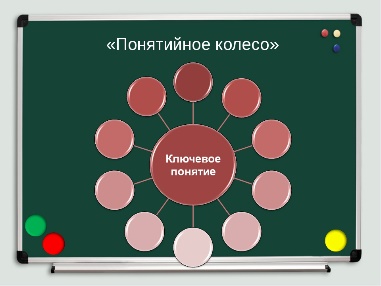 Дескрипторы: 1. Называют ассоциации;2. Подбирают синонимы, антонимы;3. Называют качества характера, используя слова в прямом и переносном смысле, составляя словосочетания.ФО. Оценивание по методу Большого пальца.Переходим к следующему заданию, используя Стратегию «Идеал» П2. (СРН2)Цель: Данная стратегия, или метод, направлены на развитие не только предметных, но и метапредметных, личностных универсальных учебных действий учащихся,Критерий: Понимает и излагает основное содержание текста. Использует слова   с прямым и переносным значением, синонимы, антонимы, омонимы и многозначные слова, заимствованные слова, эмоционально окрашенные слова; гиперболы, эпитеты, сравнения. СРН2Задание: Прочитайте внимательно текст. Ответьте устно на вопросы.Найдите в тексте выражение в переносном значении. Заполните таблицу. Напишите продолжение этой истории с использованием гипербол, эпитетов и сравнений «Осколки доброты» (Неизвестный автор)Семья проводила выходной день на пляже. Дети купались в море и строили замки на песке. Вдруг вдалеке показалась маленькая старушка. Ее седые волосы развевались на ветру, одежда была грязной и оборванной. Она что-то бормотала про себя, подбирая с песка какие-то предметы и перекладывая их в сумку. Родители подозвали детей и велели им держаться подальше от старушки. Когда она проходила мимо, то и дело, нагибаясь, чтобы что-то поднять, она улыбнулась семье, но никто не ответил ей на приветствие. Много недель спустя они узнали, что маленькая старушка всю жизнь посвятила тому, чтобы подбирать с пляжа осколки стекла, которыми дети могли порезать себе ноги.Какое у вас ощущение, что вы чувствуете после прочтения рассказа?Как вы думаете, почему старушка посвятила всю свою жизнь этому занятию?Если бы люди узнали, чем на самом деле занималась старушка, что бы они сделали?Были ли в вашей жизни случаи, когда вам сначала не нравился какой-либо человек, потому что он был не похож на других, а позже вы узнавали что-то хорошее об нем?Что произошло бы с миром, если бы в нем не стало доброты?Чья доброта помогает расти вам? (Доброта родителей, бабушек, учителей, друзей т.д.)Приложение. Таблица по стратегии «Идеал»ФО. Взаимооценивание с основой на дескрипторы. С комментариями от каждой группы.Лист оценкиДом. заданиеНапишите эссе о каком-либо важном жизненном принципе.Стратегия №1 «Ассоциация»Цель: Активизировать мыслительную деятельность.(СРН2)Критерий: определяют синонимы и антонимы, однозначные и многозначные слова.Задание: Подберите 5 синонимов и 5 антонимов к слову «доброта»? (гуманность, отзывчивость, человеколюбие, сердечность, ласковость, благодушие и др. жестокость, злоба, ненависть, коварство, бездушность, несправедливость). Определите, слово «доброта» однозначное или многозначное? (Доброта – отзывчивость, душевное расположение к людям, стремление сделать добро другим: Её любили за доброту.) Назовите качества характера, используя слова в прямом и переносном смысле и составьте словосочетания.Дескрипторы: 1. Называют ассоциации;2. Подбирают синонимы, антонимы;3. Называют качества характера, используя слова в прямом и переносном смысле, составляя словосочетания.ФО. Оценивание по методу Большого пальца.Переходим к следующему заданию, используя Стратегию «Идеал» П2. (СРН2)Цель: Данная стратегия, или метод, направлены на развитие не только предметных, но и метапредметных, личностных универсальных учебных действий учащихся,Критерий: Понимает и излагает основное содержание текста. Использует слова   с прямым и переносным значением, синонимы, антонимы, омонимы и многозначные слова, заимствованные слова, эмоционально окрашенные слова; гиперболы, эпитеты, сравнения. СРН2Задание: Прочитайте внимательно текст. Ответьте устно на вопросы.Найдите в тексте выражение в переносном значении. Заполните таблицу. Напишите продолжение этой истории с использованием гипербол, эпитетов и сравнений «Осколки доброты» (Неизвестный автор)Семья проводила выходной день на пляже. Дети купались в море и строили замки на песке. Вдруг вдалеке показалась маленькая старушка. Ее седые волосы развевались на ветру, одежда была грязной и оборванной. Она что-то бормотала про себя, подбирая с песка какие-то предметы и перекладывая их в сумку. Родители подозвали детей и велели им держаться подальше от старушки. Когда она проходила мимо, то и дело, нагибаясь, чтобы что-то поднять, она улыбнулась семье, но никто не ответил ей на приветствие. Много недель спустя они узнали, что маленькая старушка всю жизнь посвятила тому, чтобы подбирать с пляжа осколки стекла, которыми дети могли порезать себе ноги.Какое у вас ощущение, что вы чувствуете после прочтения рассказа?Как вы думаете, почему старушка посвятила всю свою жизнь этому занятию?Если бы люди узнали, чем на самом деле занималась старушка, что бы они сделали?Были ли в вашей жизни случаи, когда вам сначала не нравился какой-либо человек, потому что он был не похож на других, а позже вы узнавали что-то хорошее об нем?Что произошло бы с миром, если бы в нем не стало доброты?Чья доброта помогает расти вам? (Доброта родителей, бабушек, учителей, друзей т.д.)Приложение. Таблица по стратегии «Идеал»ФО. Взаимооценивание с основой на дескрипторы. С комментариями от каждой группы.Лист оценкиДом. заданиеНапишите эссе о каком-либо важном жизненном принципе.Стратегия №1 «Ассоциация»Цель: Активизировать мыслительную деятельность.(СРН2)Критерий: определяют синонимы и антонимы, однозначные и многозначные слова.Задание: Подберите 5 синонимов и 5 антонимов к слову «доброта»? (гуманность, отзывчивость, человеколюбие, сердечность, ласковость, благодушие и др. жестокость, злоба, ненависть, коварство, бездушность, несправедливость). Определите, слово «доброта» однозначное или многозначное? (Доброта – отзывчивость, душевное расположение к людям, стремление сделать добро другим: Её любили за доброту.) Назовите качества характера, используя слова в прямом и переносном смысле и составьте словосочетания.Дескрипторы: 1. Называют ассоциации;2. Подбирают синонимы, антонимы;3. Называют качества характера, используя слова в прямом и переносном смысле, составляя словосочетания.ФО. Оценивание по методу Большого пальца.Переходим к следующему заданию, используя Стратегию «Идеал» П2. (СРН2)Цель: Данная стратегия, или метод, направлены на развитие не только предметных, но и метапредметных, личностных универсальных учебных действий учащихся,Критерий: Понимает и излагает основное содержание текста. Использует слова   с прямым и переносным значением, синонимы, антонимы, омонимы и многозначные слова, заимствованные слова, эмоционально окрашенные слова; гиперболы, эпитеты, сравнения. СРН2Задание: Прочитайте внимательно текст. Ответьте устно на вопросы.Найдите в тексте выражение в переносном значении. Заполните таблицу. Напишите продолжение этой истории с использованием гипербол, эпитетов и сравнений «Осколки доброты» (Неизвестный автор)Семья проводила выходной день на пляже. Дети купались в море и строили замки на песке. Вдруг вдалеке показалась маленькая старушка. Ее седые волосы развевались на ветру, одежда была грязной и оборванной. Она что-то бормотала про себя, подбирая с песка какие-то предметы и перекладывая их в сумку. Родители подозвали детей и велели им держаться подальше от старушки. Когда она проходила мимо, то и дело, нагибаясь, чтобы что-то поднять, она улыбнулась семье, но никто не ответил ей на приветствие. Много недель спустя они узнали, что маленькая старушка всю жизнь посвятила тому, чтобы подбирать с пляжа осколки стекла, которыми дети могли порезать себе ноги.Какое у вас ощущение, что вы чувствуете после прочтения рассказа?Как вы думаете, почему старушка посвятила всю свою жизнь этому занятию?Если бы люди узнали, чем на самом деле занималась старушка, что бы они сделали?Были ли в вашей жизни случаи, когда вам сначала не нравился какой-либо человек, потому что он был не похож на других, а позже вы узнавали что-то хорошее об нем?Что произошло бы с миром, если бы в нем не стало доброты?Чья доброта помогает расти вам? (Доброта родителей, бабушек, учителей, друзей т.д.)Приложение. Таблица по стратегии «Идеал»ФО. Взаимооценивание с основой на дескрипторы. С комментариями от каждой группы.Лист оценкиДом. заданиеНапишите эссе о каком-либо важном жизненном принципе.Стратегия №1 «Ассоциация»Цель: Активизировать мыслительную деятельность.(СРН2)Критерий: определяют синонимы и антонимы, однозначные и многозначные слова.Задание: Подберите 5 синонимов и 5 антонимов к слову «доброта»? (гуманность, отзывчивость, человеколюбие, сердечность, ласковость, благодушие и др. жестокость, злоба, ненависть, коварство, бездушность, несправедливость). Определите, слово «доброта» однозначное или многозначное? (Доброта – отзывчивость, душевное расположение к людям, стремление сделать добро другим: Её любили за доброту.) Назовите качества характера, используя слова в прямом и переносном смысле и составьте словосочетания.Дескрипторы: 1. Называют ассоциации;2. Подбирают синонимы, антонимы;3. Называют качества характера, используя слова в прямом и переносном смысле, составляя словосочетания.ФО. Оценивание по методу Большого пальца.Переходим к следующему заданию, используя Стратегию «Идеал» П2. (СРН2)Цель: Данная стратегия, или метод, направлены на развитие не только предметных, но и метапредметных, личностных универсальных учебных действий учащихся,Критерий: Понимает и излагает основное содержание текста. Использует слова   с прямым и переносным значением, синонимы, антонимы, омонимы и многозначные слова, заимствованные слова, эмоционально окрашенные слова; гиперболы, эпитеты, сравнения. СРН2Задание: Прочитайте внимательно текст. Ответьте устно на вопросы.Найдите в тексте выражение в переносном значении. Заполните таблицу. Напишите продолжение этой истории с использованием гипербол, эпитетов и сравнений «Осколки доброты» (Неизвестный автор)Семья проводила выходной день на пляже. Дети купались в море и строили замки на песке. Вдруг вдалеке показалась маленькая старушка. Ее седые волосы развевались на ветру, одежда была грязной и оборванной. Она что-то бормотала про себя, подбирая с песка какие-то предметы и перекладывая их в сумку. Родители подозвали детей и велели им держаться подальше от старушки. Когда она проходила мимо, то и дело, нагибаясь, чтобы что-то поднять, она улыбнулась семье, но никто не ответил ей на приветствие. Много недель спустя они узнали, что маленькая старушка всю жизнь посвятила тому, чтобы подбирать с пляжа осколки стекла, которыми дети могли порезать себе ноги.Какое у вас ощущение, что вы чувствуете после прочтения рассказа?Как вы думаете, почему старушка посвятила всю свою жизнь этому занятию?Если бы люди узнали, чем на самом деле занималась старушка, что бы они сделали?Были ли в вашей жизни случаи, когда вам сначала не нравился какой-либо человек, потому что он был не похож на других, а позже вы узнавали что-то хорошее об нем?Что произошло бы с миром, если бы в нем не стало доброты?Чья доброта помогает расти вам? (Доброта родителей, бабушек, учителей, друзей т.д.)Приложение. Таблица по стратегии «Идеал»ФО. Взаимооценивание с основой на дескрипторы. С комментариями от каждой группы.Лист оценкиДом. заданиеНапишите эссе о каком-либо важном жизненном принципе.Стратегия №1 «Ассоциация»Цель: Активизировать мыслительную деятельность.(СРН2)Критерий: определяют синонимы и антонимы, однозначные и многозначные слова.Задание: Подберите 5 синонимов и 5 антонимов к слову «доброта»? (гуманность, отзывчивость, человеколюбие, сердечность, ласковость, благодушие и др. жестокость, злоба, ненависть, коварство, бездушность, несправедливость). Определите, слово «доброта» однозначное или многозначное? (Доброта – отзывчивость, душевное расположение к людям, стремление сделать добро другим: Её любили за доброту.) Назовите качества характера, используя слова в прямом и переносном смысле и составьте словосочетания.Дескрипторы: 1. Называют ассоциации;2. Подбирают синонимы, антонимы;3. Называют качества характера, используя слова в прямом и переносном смысле, составляя словосочетания.ФО. Оценивание по методу Большого пальца.Переходим к следующему заданию, используя Стратегию «Идеал» П2. (СРН2)Цель: Данная стратегия, или метод, направлены на развитие не только предметных, но и метапредметных, личностных универсальных учебных действий учащихся,Критерий: Понимает и излагает основное содержание текста. Использует слова   с прямым и переносным значением, синонимы, антонимы, омонимы и многозначные слова, заимствованные слова, эмоционально окрашенные слова; гиперболы, эпитеты, сравнения. СРН2Задание: Прочитайте внимательно текст. Ответьте устно на вопросы.Найдите в тексте выражение в переносном значении. Заполните таблицу. Напишите продолжение этой истории с использованием гипербол, эпитетов и сравнений «Осколки доброты» (Неизвестный автор)Семья проводила выходной день на пляже. Дети купались в море и строили замки на песке. Вдруг вдалеке показалась маленькая старушка. Ее седые волосы развевались на ветру, одежда была грязной и оборванной. Она что-то бормотала про себя, подбирая с песка какие-то предметы и перекладывая их в сумку. Родители подозвали детей и велели им держаться подальше от старушки. Когда она проходила мимо, то и дело, нагибаясь, чтобы что-то поднять, она улыбнулась семье, но никто не ответил ей на приветствие. Много недель спустя они узнали, что маленькая старушка всю жизнь посвятила тому, чтобы подбирать с пляжа осколки стекла, которыми дети могли порезать себе ноги.Какое у вас ощущение, что вы чувствуете после прочтения рассказа?Как вы думаете, почему старушка посвятила всю свою жизнь этому занятию?Если бы люди узнали, чем на самом деле занималась старушка, что бы они сделали?Были ли в вашей жизни случаи, когда вам сначала не нравился какой-либо человек, потому что он был не похож на других, а позже вы узнавали что-то хорошее об нем?Что произошло бы с миром, если бы в нем не стало доброты?Чья доброта помогает расти вам? (Доброта родителей, бабушек, учителей, друзей т.д.)Приложение. Таблица по стратегии «Идеал»ФО. Взаимооценивание с основой на дескрипторы. С комментариями от каждой группы.Лист оценкиДом. заданиеНапишите эссе о каком-либо важном жизненном принципе.Стратегия №1 «Ассоциация»Цель: Активизировать мыслительную деятельность.(СРН2)Критерий: определяют синонимы и антонимы, однозначные и многозначные слова.Задание: Подберите 5 синонимов и 5 антонимов к слову «доброта»? (гуманность, отзывчивость, человеколюбие, сердечность, ласковость, благодушие и др. жестокость, злоба, ненависть, коварство, бездушность, несправедливость). Определите, слово «доброта» однозначное или многозначное? (Доброта – отзывчивость, душевное расположение к людям, стремление сделать добро другим: Её любили за доброту.) Назовите качества характера, используя слова в прямом и переносном смысле и составьте словосочетания.Дескрипторы: 1. Называют ассоциации;2. Подбирают синонимы, антонимы;3. Называют качества характера, используя слова в прямом и переносном смысле, составляя словосочетания.ФО. Оценивание по методу Большого пальца.Переходим к следующему заданию, используя Стратегию «Идеал» П2. (СРН2)Цель: Данная стратегия, или метод, направлены на развитие не только предметных, но и метапредметных, личностных универсальных учебных действий учащихся,Критерий: Понимает и излагает основное содержание текста. Использует слова   с прямым и переносным значением, синонимы, антонимы, омонимы и многозначные слова, заимствованные слова, эмоционально окрашенные слова; гиперболы, эпитеты, сравнения. СРН2Задание: Прочитайте внимательно текст. Ответьте устно на вопросы.Найдите в тексте выражение в переносном значении. Заполните таблицу. Напишите продолжение этой истории с использованием гипербол, эпитетов и сравнений «Осколки доброты» (Неизвестный автор)Семья проводила выходной день на пляже. Дети купались в море и строили замки на песке. Вдруг вдалеке показалась маленькая старушка. Ее седые волосы развевались на ветру, одежда была грязной и оборванной. Она что-то бормотала про себя, подбирая с песка какие-то предметы и перекладывая их в сумку. Родители подозвали детей и велели им держаться подальше от старушки. Когда она проходила мимо, то и дело, нагибаясь, чтобы что-то поднять, она улыбнулась семье, но никто не ответил ей на приветствие. Много недель спустя они узнали, что маленькая старушка всю жизнь посвятила тому, чтобы подбирать с пляжа осколки стекла, которыми дети могли порезать себе ноги.Какое у вас ощущение, что вы чувствуете после прочтения рассказа?Как вы думаете, почему старушка посвятила всю свою жизнь этому занятию?Если бы люди узнали, чем на самом деле занималась старушка, что бы они сделали?Были ли в вашей жизни случаи, когда вам сначала не нравился какой-либо человек, потому что он был не похож на других, а позже вы узнавали что-то хорошее об нем?Что произошло бы с миром, если бы в нем не стало доброты?Чья доброта помогает расти вам? (Доброта родителей, бабушек, учителей, друзей т.д.)Приложение. Таблица по стратегии «Идеал»ФО. Взаимооценивание с основой на дескрипторы. С комментариями от каждой группы.Лист оценкиДом. заданиеНапишите эссе о каком-либо важном жизненном принципе.Раздаточный материал Приложение 1Текст разложен на столах.Приложение2Приложение 3Читают текст, устно отвечают на вопросы, заполняют таблицу.Конец урока3 минРефлексия Напишите отзыв по стратегии «Инсерт» Новое для васСамое интересноеНепонятноеВопросРефлексия Напишите отзыв по стратегии «Инсерт» Новое для васСамое интересноеНепонятноеВопросРефлексия Напишите отзыв по стратегии «Инсерт» Новое для васСамое интересноеНепонятноеВопросРефлексия Напишите отзыв по стратегии «Инсерт» Новое для васСамое интересноеНепонятноеВопросРефлексия Напишите отзыв по стратегии «Инсерт» Новое для васСамое интересноеНепонятноеВопросРефлексия Напишите отзыв по стратегии «Инсерт» Новое для васСамое интересноеНепонятноеВопросЗаполнение листов обратной связи.Приложение 4Дифференциация – каким образом Вы планируете оказать больше поддержки? Какие задачи Вы планируете поставить перед более способными учащимися?Сочетание работы в группах, применение различных приемов, письменные подсказки, наводящие вопросы для продолжения текста.Дифференциация – каким образом Вы планируете оказать больше поддержки? Какие задачи Вы планируете поставить перед более способными учащимися?Сочетание работы в группах, применение различных приемов, письменные подсказки, наводящие вопросы для продолжения текста.Дифференциация – каким образом Вы планируете оказать больше поддержки? Какие задачи Вы планируете поставить перед более способными учащимися?Сочетание работы в группах, применение различных приемов, письменные подсказки, наводящие вопросы для продолжения текста.Оценивание – как Вы планируете проверить уровень усвоения материала учащимися? Для того чтобы учащимся было понятно каким образом происходит оценивание, им предлагаются различного рода способы оценивания по разработанным учителем критериям.СамооцениваниеВзаимооцениваниеЭти виды оценивания удобны при проверке домашнего задания, а также при проверке усвоения материала, рассмотренного на уроке.Оценивание – как Вы планируете проверить уровень усвоения материала учащимися? Для того чтобы учащимся было понятно каким образом происходит оценивание, им предлагаются различного рода способы оценивания по разработанным учителем критериям.СамооцениваниеВзаимооцениваниеЭти виды оценивания удобны при проверке домашнего задания, а также при проверке усвоения материала, рассмотренного на уроке.Меж предметные связи. Здоровье и соблюдение техники безопасности. ИКТ. Ценности.Обществознание, литература и искусствоТворческое и критическое мышление; коммуникативные способности; готовность учиться на протяжении всей жизни

Меж предметные связи. Здоровье и соблюдение техники безопасности. ИКТ. Ценности.Обществознание, литература и искусствоТворческое и критическое мышление; коммуникативные способности; готовность учиться на протяжении всей жизни

Меж предметные связи. Здоровье и соблюдение техники безопасности. ИКТ. Ценности.Обществознание, литература и искусствоТворческое и критическое мышление; коммуникативные способности; готовность учиться на протяжении всей жизни

(Ч) Работа с текстом.Более способные учащиеся смогут написать продолжение истории, используя тропы.  Менее способные учащиеся смогут прогнозировать окончание текста. (Ч) Работа с текстом.Более способные учащиеся смогут написать продолжение истории, используя тропы.  Менее способные учащиеся смогут прогнозировать окончание текста. (Ч) Работа с текстом.Более способные учащиеся смогут написать продолжение истории, используя тропы.  Менее способные учащиеся смогут прогнозировать окончание текста. ФО. Словесная похвала, взаимооценивание.ФО. Словесная похвала, взаимооценивание.Литература, самопознание, география, трехъязычие. Коммуникативные способности, готовность учиться на протяжении всей жизни.Литература, самопознание, география, трехъязычие. Коммуникативные способности, готовность учиться на протяжении всей жизни.Литература, самопознание, география, трехъязычие. Коммуникативные способности, готовность учиться на протяжении всей жизни.Рефлексия по урокуБыли ли целиобучения/урока достижимыми?Чему сегодня научилисьобучающиеся? Какой былаатмосфера обучения?Успешными ли были действия поустановлению различий междуучащимися? Придерживался лия временного графика? Какиеотступления от плана я сделал ипочему?Рефлексия по урокуБыли ли целиобучения/урока достижимыми?Чему сегодня научилисьобучающиеся? Какой былаатмосфера обучения?Успешными ли были действия поустановлению различий междуучащимися? Придерживался лия временного графика? Какиеотступления от плана я сделал ипочему?Рефлексия по урокуБыли ли целиобучения/урока достижимыми?Чему сегодня научилисьобучающиеся? Какой былаатмосфера обучения?Успешными ли были действия поустановлению различий междуучащимися? Придерживался лия временного графика? Какиеотступления от плана я сделал ипочему?Рефлексия по урокуБыли ли целиобучения/урока достижимыми?Чему сегодня научилисьобучающиеся? Какой былаатмосфера обучения?Успешными ли были действия поустановлению различий междуучащимися? Придерживался лия временного графика? Какиеотступления от плана я сделал ипочему?Рефлексия по урокуБыли ли целиобучения/урока достижимыми?Чему сегодня научилисьобучающиеся? Какой былаатмосфера обучения?Успешными ли были действия поустановлению различий междуучащимися? Придерживался лия временного графика? Какиеотступления от плана я сделал ипочему?Рефлексия по урокуБыли ли целиобучения/урока достижимыми?Чему сегодня научилисьобучающиеся? Какой былаатмосфера обучения?Успешными ли были действия поустановлению различий междуучащимися? Придерживался лия временного графика? Какиеотступления от плана я сделал ипочему?Рефлексия по урокуБыли ли целиобучения/урока достижимыми?Чему сегодня научилисьобучающиеся? Какой былаатмосфера обучения?Успешными ли были действия поустановлению различий междуучащимися? Придерживался лия временного графика? Какиеотступления от плана я сделал ипочему?Рефлексия по урокуБыли ли целиобучения/урока достижимыми?Чему сегодня научилисьобучающиеся? Какой былаатмосфера обучения?Успешными ли были действия поустановлению различий междуучащимися? Придерживался лия временного графика? Какиеотступления от плана я сделал ипочему?Итоговая оценкаНазовите два наиболее успешных момента (как о преподавания, так и обучения)?1:2:Назовите два момента, которые бы способствовали улучшению урока (как преподавания, так и учения)?1: 2:Что нового я узнал о классе и его отдельных учащихся  и как это отразится на проведении моего следующего урока?Итоговая оценкаНазовите два наиболее успешных момента (как о преподавания, так и обучения)?1:2:Назовите два момента, которые бы способствовали улучшению урока (как преподавания, так и учения)?1: 2:Что нового я узнал о классе и его отдельных учащихся  и как это отразится на проведении моего следующего урока?Итоговая оценкаНазовите два наиболее успешных момента (как о преподавания, так и обучения)?1:2:Назовите два момента, которые бы способствовали улучшению урока (как преподавания, так и учения)?1: 2:Что нового я узнал о классе и его отдельных учащихся  и как это отразится на проведении моего следующего урока?Итоговая оценкаНазовите два наиболее успешных момента (как о преподавания, так и обучения)?1:2:Назовите два момента, которые бы способствовали улучшению урока (как преподавания, так и учения)?1: 2:Что нового я узнал о классе и его отдельных учащихся  и как это отразится на проведении моего следующего урока?Итоговая оценкаНазовите два наиболее успешных момента (как о преподавания, так и обучения)?1:2:Назовите два момента, которые бы способствовали улучшению урока (как преподавания, так и учения)?1: 2:Что нового я узнал о классе и его отдельных учащихся  и как это отразится на проведении моего следующего урока?Итоговая оценкаНазовите два наиболее успешных момента (как о преподавания, так и обучения)?1:2:Назовите два момента, которые бы способствовали улучшению урока (как преподавания, так и учения)?1: 2:Что нового я узнал о классе и его отдельных учащихся  и как это отразится на проведении моего следующего урока?Итоговая оценкаНазовите два наиболее успешных момента (как о преподавания, так и обучения)?1:2:Назовите два момента, которые бы способствовали улучшению урока (как преподавания, так и учения)?1: 2:Что нового я узнал о классе и его отдельных учащихся  и как это отразится на проведении моего следующего урока?Итоговая оценкаНазовите два наиболее успешных момента (как о преподавания, так и обучения)?1:2:Назовите два момента, которые бы способствовали улучшению урока (как преподавания, так и учения)?1: 2:Что нового я узнал о классе и его отдельных учащихся  и как это отразится на проведении моего следующего урока?